Working Group on variety DenominationsFirst Meeting
Geneva, March 18, 2016NON-ACCEPTABLE TERMSDocument prepared by the Office of the Union

Disclaimer:  this document does not represent UPOV policies or guidancePURPOSE 	The purpose of this document is to present proposals concerning a list of botanical names of genera and, in addition, a list of botanical and common names of genera that have a wider meaning, and concerning the feasibility of including a list of comparatives/superlatives as non-acceptable terms.  Executive summary	The WG-DEN is invited to:	(a)	note the developments reported in this document;	(b)	propose to defer a survey to create a list of botanical and common names of genera that have a wider meaning addressed to members of the Union until the development of a UPOV denomination similarity search tool nears completion; and	(c)	consider whether to investigate further the availability of a list of common comparatives/superlatives.	The structure of this document is as follows:PURPOSE	1Executive summary	1Botanical names	2Offensive terms	2Comparatives and superlatives	2Use of Figures where this is not an Established Practice	3	The following abbreviations are used in this document:CAJ:  		Administrative and Legal Committee CAJ-AG:  	Administrative and Legal Committee Advisory Group WG-DST:	Working Group for Variety Denomination Search ToolBotanical names	The background to this matter is provided in document CAJ/72/3 “Variety Denominations”.	The WG-DST, at its third meeting, held in Geneva, on October 2, 2015, agreed that it would be useful to develop a list of botanical names of genera and, in addition, a list of botanical and common names of genera that have a wider meaning through a survey addressed to members of the Union (see document UPOV/WG-DST/3/6 “Report”, paragraph 11).	In the case of common names, the WG-DST, at its third meeting, agreed that it would be necessary to restrict the common names, perhaps to those in the GENIE database and for selected crops/species only (see document UPOV/WG-DST/3/6 “Report”, paragraph 12).	The CAJ, at its seventy-second session, held in Geneva, on October 26 and 27, 2015, noted the oral report by the Vice Secretary-General that, at its third meeting of the WG-DST, held in Geneva on October 2, 2015, the WG-DST, with regard to non-acceptable terms, had proposed to consider botanical and common names as non-acceptable terms.  In the case of common names, it had agreed that it would be necessary to restrict the common names, perhaps to those in the GENIE database and for selected crops/species only (see document CAJ/72/9 “Report on the Conclusions”, paragraph 22).	The WG-DST, at its forth meeting, held in Geneva, on February 4, agreed to defer a survey to create a list of botanical and common names of genera that have a wider meaning addressed to members of the Union until the development of a UPOV denomination similarity search tool nears.Offensive terms	The background to this matter is provided in document CAJ/72/3 “Variety Denominations”.	The WG-DST, at its third meeting, agreed that it would be problematic to develop a list of offensive terms and agreed that this matter should not be considered further (see document UPOV/WG-DST/3/6 “Report”, paragraph 13).Comparatives and superlatives	The background to this matter is provided in document CAJ/72/3 “Variety Denominations”.	The WG-DST, at its third meeting, agreed that it would be useful to develop a list of comparatives and superlatives on the basis that denominations should not consist of, or contain, comparative or superlative designations (see document UPOV/INF/12 “Explanatory Notes on Variety Denominations under the UPOV Convention” section 2.3.2).  Given that the potential list of comparatives and superlatives would be very large, the WG-DST agreed to search for a list of commonly used comparatives and superlatives, in the first instance (see document UPOV/WG-DST/3/6 “Report”, paragraph 14).	The CAJ, at its seventy-second session, noted the oral report by the Vice Secretary-General that, at its third meeting, the WG-DST, with regard to comparatives/superlatives, had agreed to investigate the feasibility of including a list of comparatives/superlatives as non-acceptable terms.  That possibility would be reviewed by the WG-DST at its fourth meeting (see document CAJ/72/9 “Report on the Conclusions”, paragraph 22).	The WG-DST, at its fourth meeting, noted that a report on the feasibility of developing a list of comparatives/superlatives would be presented to the WG-DEN at its first meeting, to be held in Geneva, on March 18, 2016.	A dictionary-like database, WordNet, was investigated as a possible source of a list of common comparatives/superlatives (in English).  However, it was found that WordNet does not contain a list of comparative and superlatives as such, and relies on a stemming algorithm for most words in this category (e.g. smaller/smallest, greater/greatest, etc. are listed because they have “er” and “est” at the end of the words).  A list of common comparatives/superlatives should also include words that do not follow the general rule (e.g. good/better) and such words would not be collected by the stemming algorithm. Proposal	The WG-DEN is invited to consider whether to investigate further the availability of a list of common comparatives/superlatives.Use of Figures where this is not an Established Practice		The WG-DST, at its third meeting, concluded that it would not be feasible to address “established practice” with regard to the use of denominations consisting solely of figures and noted that this was not a difficult matter for members of the Union to implement (see document UPOV/WG-DST/3/6 “Report”, paragraph 16).	The CAJ, at its seventy-second session noted the oral report by the Vice Secretary-General that, at its third meeting, the WG-DST had concluded that it would not be feasible to address “established practice” with regard to the use of denominations consisting solely of figures and had noted that this was not a difficult matter for members of the Union to implement (see document CAJ/72/9 “Report on the Conclusions”, paragraph 22).	The WG-DEN is invited to:	(a)	note the developments reported in this document;	(b)	propose to defer a survey to create a list of botanical and common names of genera that have a wider meaning addressed to members of the Union until the development of a UPOV denomination similarity search tool nears completion; and	(c)	consider whether to investigate further the availability of a list of common comparatives/superlatives. [End of document]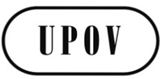 EUPOV/WG-DEN/1/5ORIGINAL:  EnglishDATE:  March 3, 2016INTERNATIONAL UNION FOR THE PROTECTION OF NEW VARIETIES OF PLANTS INTERNATIONAL UNION FOR THE PROTECTION OF NEW VARIETIES OF PLANTS INTERNATIONAL UNION FOR THE PROTECTION OF NEW VARIETIES OF PLANTS GenevaGenevaGeneva